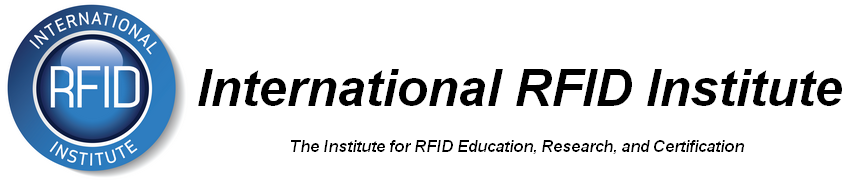 Board MeetingOct. 2, 2014| 1:00 pm Eastern  | AgendaMeeting LogisticsInviteesAgendaMeeting LocationGo To MeetingDial in number & Access codeAustria: +43 (0) 7 2088 0034United States: +1 (773) 945-1031Access Code: 525-247-466Web connection https://www2.gotomeeting.com/join/525247466InviteeNotesBoard of directorsItemWhoDurationIntroductory remarksChair2 minsApproval of minutes from previous board meeting Secretary3 minsInstitute name change/URL changeMark Roberti10 minsUpdate on web site migrationIan Robertson5 minsSearch for new Board member candidates  Ian Robertson5 minsFinancial report Ian Robertson5 minsRefund of this year’s membership feesIan Robertson5 minsFiling of 2013 Tax ReturnIan Robertson5 minsFuture exam scheduleJoe P-P10 minsUpdate on London ExamMark5 minsMarketing memberships/sponsorshipsMark5 minsAdjournmentSecretary2 mins